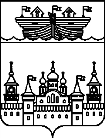 СЕЛЬСКИЙ СОВЕТ ГЛУХОВСКОГО СЕЛЬСОВЕТАВОСКРЕСЕНСКОГО МУНИЦИПАЛЬНОГО РАЙОНАНИЖЕГОРОДСКОЙ ОБЛАСТИРЕШЕНИЕ25 мая 2021 года		№ 19О досрочном прекращении полномочий депутата сельского Совета Глуховского сельсовета Воскресенского муниципального района Нижегородской области по округу № 11 в связи с утратой доверияВ соответствии с ч. 4 ст. 12.1, п. 2 ч. 1 ст. 13.1 Федерального закона от 25.12.2008 № 273-ФЗ «О противодействии коррупции», Уставом Глуховского сельсовета, п. 3,4 Положения о представлении лицами, замещающими муниципальные должности Глуховского сельсовета Воскресенского муниципального района Нижегородской области сведений о своих доходах, расходах, об имуществе и обязательствах имущественного характера, а также сведения о доходах, расходах, об имуществе иобязательствах имущественного характера своих супруг (супругов) и несовершеннолетних детей, утв. решением сельского Совета Глуховского сельсовета Воскресенского муниципального района Нижегородской области от 20.03.2020г. № 8,Сельский Совет решил:1. В связи с непредставлением не позднее 30 апреля 2021 года депутатом сельского Совета Глуховского сельсовета, сведений о своих доходах, об имуществе и обязательствах имущественного характера, а также сведения о доходах, об имуществе и обязательствах имущественного характера своих супруг (супругов) и несовершеннолетних детей, за 2020 год, прекратить досрочно полномочия депутата сельского Совета Глуховского сельсовета Воскресенского муниципального района Нижегородской области Реброва Ильи Владимировича – округ № 11, с 25 мая 2021 года в связи у утратой доверия.2. Опубликовать настоящее решение на официальном сайте администрации района www.voskresenskoe-adm.ru и разместить на информационном стенде в здании администрации Глуховского сельсовета.3. Контроль за исполнением решения оставляю за собой.4. Настоящее решение вступает в силу со дня принятия.Глава местного самоуправления-  				К.Г. Крускин